Anmeldung zum Abenteuer Sportcamp ab 1. April 2022 möglichDer großen Sehnsucht nach Normalität und unbeschwertem Kinderlachen möchte der gemeinnützige Verein Abenteuer Sportcamp nachkommen und führt in den Sommerferien für alle sportbegeisterten Kinder wieder das beliebte Vorarlberger Kindersportfestival durch. Über ganz Vorarlberg verteilt, werden rund 2.700 Kinder im Alter von 6-14 Jahren an der großen Bewegungsinitiative teilnehmen.Keine Spezialisierung, sondern die kind-gerechte, spielerische Förderung möglichst vielfältiger sportmotorischer Erfahrungen steht dabei im Vordergrund.Das Programmangebot ist entsprechend groß und vielfältig. Mit Spielwitz und immenser Kreativität werden über 1.000 Spiele angeboten. Neben Ballspielklassikern wie Fußball, Handball, Basketball, Baseball oder Hockey werden bei der großen Bewegungs-initiative auch Piratenfangen, Fliegender Holländer oder Kistenklettern angeboten. Das breitgestreute Programm liest sich wie ein kunterbuntes Spielelexikon und reicht von Kleinen Spielen bis zu Lauf- und Geländespielen oder Rückschlagspielen. Exotisch klingende Spiele wie Schluchten-Ball, Badminton-Golf, Inselball, Bounceball finden sich ebenso wie Völkerball in verschiedenen Variationen.Die Organisatoren haben in den letzten Monaten das Programm neu überarbeitet und können etliche neue Spielideen im Sommer 2022 präsentieren. So werden unter anderem Goalieball, Pass-Ball, Racketball, Planetball oder Piraten-Basketball ihre Premiere im Rahmen des Abenteuer Sportcamps erfahren. Es wird aber auch viel geturnt, getanzt, balanciert und natürlich viel gelacht. Selbstbestimmtheit und viel AbwechslungDas Abenteuer Sportcamp zeichnet sich aber nicht nur durch die große Programmvielfalt, sondern auch durch den hohen Grad an Selbst-Bestimmung für die Kinder aus. Die Kinder können das Programm aktiv mitgestalten und jeweils selbst das Programm auswählen und so auch ganz nach Lust und Laune mit ihren Freunden oder Geschwistern in der gleichen Gruppe bleiben oder auch nicht. Täglich finden sechs Sporteinheiten mit jeweils mehreren frei wählbaren Programmpunkten statt. Gesundes Essen, Fairplay und Ent-schleunigungFür das kulinarische Wohlbefinden der Kinderschar sorgen lokale Cateringpartner mit einem gesundheitsorientierten, kindererprobten Menüplan in Buffetform und regelmäßiger gesunder Jause.Um nach dem Mittagessen für etwas Entschleunigung zu sorgen, können die Kinder das „Entspannungsland“ besuchen oder an der „Daily Challenge“ teilnehmen. Zum Schutz und Wohle der Kinder gibt es eine eigene Fairplay- und Ethik-Charta, die Fairplay, Teamgeist und andere pädagogisch wertvolle Themen in den Mittelpunkt stellt. Anmeldungen gestaffelt ab 1. AprilUm einer neuerlichen Serverüberlastung vorzugreifen sind die Anmeldungen zeitlich gestaffelt nach Regionen auf der Homepage des Abenteuer Sportcamps (www.abenteuer-sportcamp.at) möglich. Die genauen Anmeldetermine für die einzelnen Camps sind ebenfalls dort zu finden. Eine rasche Anmeldung ist empfehlenswert, da im Vorjahr die meisten Camps in wenigen Minuten bereits ausgebucht waren. Aus Fairnessgründen ist am jeweils ersten Anmeldetag pro Kind eine Buchung von maximal einem Camp möglich. 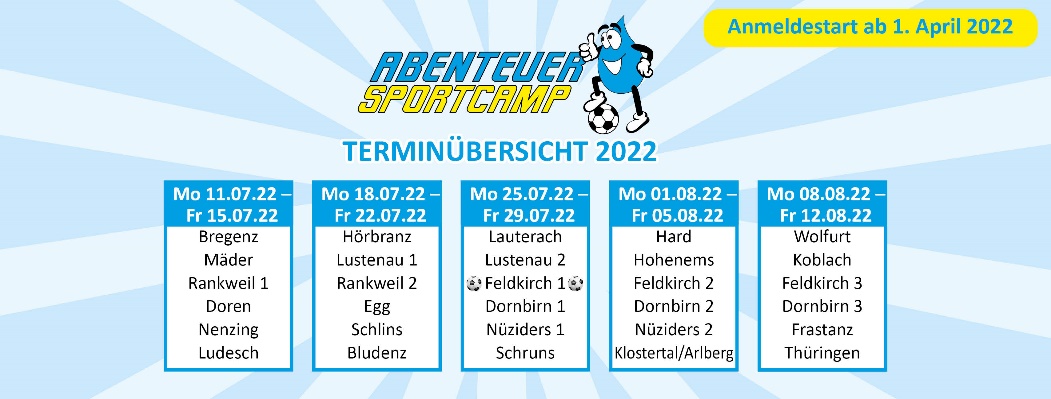 